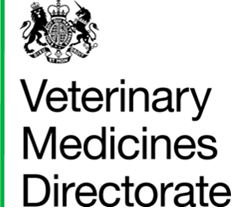 Application for aManufacturer’s/Importer’s Authorisation (ManA)(For Veterinary Medicines only)Please make additional copies of Sections 2-5 as necessaryCompleted forms, including supporting documentation, should be emailed to the Inspections Administration Team, at inspections@vmd.gov.uk or posted to the VMD at the address above.Please list below the sites included on this application and their intended operations(Please note: Only the proposed authorisation holder’s sites listed in table (a) will be shown on the ManA published on the Gov.uk) You are required to nominate a Qualified Person (QP), a Production Manager/Supervisor (PM) and a Person Responsible for Quality Control (QC) for each site. Please note that:only one QP is required per site and a QP can be responsible for more than one site; the QC can be the same person as the QP but not the same person as the PM you must notify the VMD of any change to the listed personnel  via a Variation application, which incurs a fee.Each QP, PM or QC nomination must be signed by both the nominee and the applicant.All applications must include:A relevant CV that describes the nominated person’s qualifications and experience in the manufacture/importation of veterinary/human medicines. For QPs, a copy of the nominee’s certificate of ‘Eligibility for nomination as a Qualified Person’ from the Joint Professional Body or authorisation from competent authority.Please ensure you have included all required documentation as the application cannot be processed if it is not provided.Appendix 1: Site TypesA “super site” is a site at which 250 or more relevant persons are employed;A “major site” is a site at which 60 or more, but fewer than 250, relevant persons are employed; A “standard site” is a site at which 10 or more, but fewer than 60 relevant persons are employed; A “minor site” is a site at which fewer than 10 relevant persons are employed; A “relevant person” means a person employed on the premises and systems inspected. Appendix 2: Fees The application fee for a manufacturing authorisation is £3040. An inspection fee is also payable, the fee will depend on the Site Type.A table of fees is published hereUse this form to apply for an authorisation to manufacture/import veterinary medicines only (ManA).Please read the Guidance on Manufacturing Authorisations for veterinary medicines before completing this application form.If you wish to apply for a Manufacturer’s/Importer’s Authorisation (MIA) for human products, or you already hold such an authorisation and wish to additionally manufacture veterinary medicines, please contact the Medicines and Healthcare products Regulatory Agency (the MHRA). If you wish to apply for an authorisation to manufacture: extemporaneous products for administration under the cascade (formerly known as ‘Specials’); autogenous vaccines; equine stem cell products; or blood/blood constituents for treating non-food-producing animalsPlease read the Guidance on ‘Specific Manufacturing Authorisations’ and complete and submit the relevant application form(s).  Use this form to apply for an authorisation to manufacture/import veterinary medicines only (ManA).Please read the Guidance on Manufacturing Authorisations for veterinary medicines before completing this application form.If you wish to apply for a Manufacturer’s/Importer’s Authorisation (MIA) for human products, or you already hold such an authorisation and wish to additionally manufacture veterinary medicines, please contact the Medicines and Healthcare products Regulatory Agency (the MHRA). If you wish to apply for an authorisation to manufacture: extemporaneous products for administration under the cascade (formerly known as ‘Specials’); autogenous vaccines; equine stem cell products; or blood/blood constituents for treating non-food-producing animalsPlease read the Guidance on ‘Specific Manufacturing Authorisations’ and complete and submit the relevant application form(s).  Please note that this application form is structured into sections and should be completed as follows:  Please note that this application form is structured into sections and should be completed as follows:  Section 1 – complete once per application.Section 2 (all parts) – one copy for each of the applicant’s manufacturing/importation sites to be listed on the ManA.Sections 3, 4 & 5 – one copy for each contract site.Section 6 – complete once per application, signed and dated.Application for Manufacturer’s/Importer’s Authorisation (ManA)(Veterinary Medicines only)Section 1                       Applicant’s Details Registered Company Name of Proposed Authorisation Holder:      Address:      Company contact person:      Telephone/Mobile:      	Email:      Companies House number (if applicable)      Communications and/or invoicing address (if different)Person applying on behalf of the proposed authorisation holder:Name of person:      Position/relationship to applicant:      Contact details:Telephone/Mobile:      	Email:      Application DatePurchase Order NumberProposed Authorisation Holder’s Manufacture/Importation Sites Proposed Authorisation Holder’s Manufacture/Importation Sites Proposed Authorisation Holder’s Manufacture/Importation Sites Name and address of site ManImpContract Manufacture/QC testing/Storage & Handling Sites Contract Manufacture/QC testing/Storage & Handling Sites Contract Manufacture/QC testing/Storage & Handling Sites Contract Manufacture/QC testing/Storage & Handling Sites Contract Manufacture/QC testing/Storage & Handling Sites Name and address of siteName and address of siteManQCS&HSection 2                                            Site InformationComplete Section 2 for each site listed in Table 1(a) above – these sites will be named on the published ManA Gov.ukSection 2                                            Site InformationComplete Section 2 for each site listed in Table 1(a) above – these sites will be named on the published ManA Gov.ukSection 2                                            Site InformationComplete Section 2 for each site listed in Table 1(a) above – these sites will be named on the published ManA Gov.ukSection 2                                            Site InformationComplete Section 2 for each site listed in Table 1(a) above – these sites will be named on the published ManA Gov.ukSite Name:      Site Name:      Site Name:      Site Name:      Address:      Address:      Address:      Address:      DUNS Number (if available):               -                         -                              DUNS Number (if available):               -                         -                              DUNS Number (if available):               -                         -                              DUNS Number (if available):               -                         -                              Site Contact PersonName of the contact:      Telephone/Mobile:      	Email:      Type of Site:Super site		Major site	Standard site		Minor site	Site types are defined in Appendix 1. This information will be verified during inspection.Part 1: Manufacturing Operations – Veterinary Medicinal ProductsComplete Part 1 for authorised manufacturing operations, which include:total and partial manufacturing (including various processes of dividing up, packaging or presentation); quality control testing; batch certification/release of products manufactured on the named site.A site authorised for manufacturing operations is understood to be authorised for storage and distribution of the finished products manufactured at the site, unless otherwise specified in section 1.4.3 <Others>.Complete Parts 2 & 3 for importation activities carried out at this site (whether or not manufacturing activities are also carried out).If you intend manufacturing any products listed immediately below, please specify them in the Special Requirement section. If you intend manufacturing any products listed immediately below, please specify them in the Special Requirement section. 1.B Lactam Antibiotics2.Other highly sensitising antibiotics3.Live Cells4.Pathogenic Organisms (Biosafety Level 3 or 4)5.Radiopharmaceuticals6.Ectoparasiticides1.1Sterile productsSterile productsSterile products1.1.1Aseptically prepared (Processing operations for the following dosage forms):Aseptically prepared (Processing operations for the following dosage forms):Special Requirement1.1.1.1Large volume liquids1.1.1.2Lyophilisates1.1.1.3Semi-solids1.1.1.4Small volume liquids1.1.1.5Solids and implants1.1.1.6Other aseptically prepared products:  (Please specify below)1.1.2Terminally sterilised (Processing operations for the following dosage forms):Terminally sterilised (Processing operations for the following dosage forms):SpecialRequirement1.1.2.1Large volume liquids1.1.2.2Semi-solids1.1.2.3Small volume liquids1.1.2.4Solids and implants1.1.2.5Other terminally sterilised prepared products:  (Please specify below)1.1.3Batch certification of sterile products1.2Non-sterile productsNon-sterile productsNon-sterile products1.2.1Non-sterile products (Processing operations for the following dosage forms):Non-sterile products (Processing operations for the following dosage forms):SpecialRequirement1.2.1.1Capsules, hard shell1.2.1.2Capsules, soft shell 1.2.1.3Chewing gums1.2.1.4Impregnated matrices1.2.1.5Liquids for external use1.2.1.6Liquids for internal use1.2.1.7Medicinal gases1.2.1.8Other solid dosage forms1.2.1.9Pressurised preparations1.2.1.10Radionuclide generators1.2.1.11Semi-solids1.2.1.12Suppositories1.2.1.13Tablets1.2.1.14Transdermal patches1.2.1.15Intraruminal devices (veterinary only)1.2.1.16Veterinary premixes (veterinary only)1.2.1.17Other non-sterile medicinal product (Please specify below)1.2.2Batch certification of non-sterile products1.3Biological medicinal products  Biological medicinal products  Biological medicinal products  1.3.1Biological medicinal products - ManufactureBiological medicinal products - ManufactureSpecialRequirement1.3.1.1Blood products1.3.1.2Immunological products1.3.1.3Cell therapy products1.3.1.4Gene therapy products1.3.1.5Biotechnology products1.3.1.6Human or animal extracted products1.3.1.7Tissue Engineered products (not applicable)1.3.1.8Other biological medicinal products (Please specify below)1.3.2Batch certification of biological medicinal products – Batch certification of biological medicinal products – SpecialRequirement1.3.2.1Blood products1.3.2.2Immunological products1.3.2.3Cell therapy products1.3.2.4Gene therapy products1.3.2.5Biotechnology products1.3.2.6Human or animal extracted products1.3.2.7Tissue Engineered products (not applicable)1.3.2.8Other biological medicinal products (Please specify below)1.4Other products or processing activity(any other relevant manufacturing activity/product type that is not covered above e.g. sterilisation of active substances, manufacture of biological starting materials (when required by national legislation), herbal or homeopathic products, bulk or total manufacturing, etc.)Other products or processing activity(any other relevant manufacturing activity/product type that is not covered above e.g. sterilisation of active substances, manufacture of biological starting materials (when required by national legislation), herbal or homeopathic products, bulk or total manufacturing, etc.)Other products or processing activity(any other relevant manufacturing activity/product type that is not covered above e.g. sterilisation of active substances, manufacture of biological starting materials (when required by national legislation), herbal or homeopathic products, bulk or total manufacturing, etc.)Other products or processing activity(any other relevant manufacturing activity/product type that is not covered above e.g. sterilisation of active substances, manufacture of biological starting materials (when required by national legislation), herbal or homeopathic products, bulk or total manufacturing, etc.)1.4.1Manufacture of:Manufacture of:SpecialRequirementSpecialRequirement1.4.1.1Herbal products1.4.1.2Homeopathic products1.4.1.3Other (Please specify below)1.4.2Sterilisation of active substances/excipients/finished productSterilisation of active substances/excipients/finished productSterilisation of active substances/excipients/finished productSterilisation of active substances/excipients/finished product1.4.2.1FiltrationFiltrationFiltration1.4.2.2Dry HeatDry HeatDry Heat1.4.2.3Moist heatMoist heatMoist heat1.4.2.4ChemicalChemicalChemical1.4.2.5Gamma IrradiationGamma IrradiationGamma Irradiation1.4.2.6Electron beamElectron beamElectron beam1.4.3Other (Please specify below: includes ‘storage’ where a site only stores product but no manufacturing operations are carried out e.g. for batch certification) Other (Please specify below: includes ‘storage’ where a site only stores product but no manufacturing operations are carried out e.g. for batch certification) Other (Please specify below: includes ‘storage’ where a site only stores product but no manufacturing operations are carried out e.g. for batch certification) 1.5Packaging Packaging Packaging Packaging 1.5.1Primary PackingPrimary PackingPrimary PackingPrimary Packing1.5.1.1Capsules, hard shellCapsules, hard shellCapsules, hard shell1.5.1.2Capsules, soft shell Capsules, soft shell Capsules, soft shell 1.5.1.3Chewing gumsChewing gumsChewing gums1.5.1.4Impregnated matricesImpregnated matricesImpregnated matrices1.5.1.5Liquids for external useLiquids for external useLiquids for external use1.5.1.6Liquids for internal useLiquids for internal useLiquids for internal use1.5.1.7Medicinal gasesMedicinal gasesMedicinal gases1.5.1.8Other solid dosage formsOther solid dosage formsOther solid dosage forms1.5.1.9Pressurised preparationsPressurised preparationsPressurised preparations1.5.1.10Radionuclide generatorsRadionuclide generatorsRadionuclide generators1.5.1.11Semi-solidsSemi-solidsSemi-solids1.5.1.12SuppositoriesSuppositoriesSuppositories1.5.1.13TabletsTabletsTablets1.5.1.14Transdermal patchesTransdermal patchesTransdermal patches1.5.1.15Intraruminal devicesIntraruminal devicesIntraruminal devices1.5.1.16Veterinary premixesVeterinary premixesVeterinary premixes1.5.1.17Other non-sterile medicinal products (please specify below)Other non-sterile medicinal products (please specify below)Other non-sterile medicinal products (please specify below)1.5.2Secondary PackingSecondary PackingSecondary Packing1.6Quality Control Testing – ManufactureQuality Control Testing – Manufacture1.6.1Microbiological: sterility1.6.2Microbiological: non-sterility1.6.3Chemical/Physical1.6.4BiologicalPart 2. Importation of Veterinary Medicinal ProductsComplete Part 2 for authorisation to import and carry out Quality Control testing of authorised veterinary medicine(s) from a 3rd country.Authorised importation includes administrative activities and/or quality control testing and/or physical storage and distribution.2.1Quality Control Testing of imported medicinal productsQuality Control Testing of imported medicinal products2.1.1Microbiological: sterility2.1.2Microbiological: non-sterility2.1.3Chemical/Physical2.1.4Biological2.2Batch Certification of imported medicinal productsBatch Certification of imported medicinal products2.2.1Sterile ProductsSterile Products2.2.1.1Aseptically Prepared2.2.1.2Terminally Sterilised2.2.2Non-Sterile Products2.2.3Biological medicinal products – ImportationBiological medicinal products – ImportationSpecialRequirement2.2.3.1Blood products2.2.3.2Immunological products2.2.3.3Cell therapy products2.2.3.4Gene therapy products2.2.3.5Biotechnology products2.2.3.6Human or animal extracted products2.2.3.7Tissue Engineered products (not applicable)2.2.3.8Other biological medicinal products (Please specify below)2.3Other importation activitiesOther importation activities2.3.1Site of physical importation 2.3.2Importation of intermediate which undergoes further processing 2.3.3Biological active substance2.3.4Other (Please specify below)Part 3. For importation activities list all  authorised products imported from 3rd countriesNo.Authorisation No.Product NameCountry of origin1.2.3.4.5.6.7.8.9.10.11.12.13.14.15.Part 4. Nominated Site PersonnelDetails of Nominated QP, PM or QCDetails of Nominated QP, PM or QCDetails of Nominated QP, PM or QCDetails of Nominated QP, PM or QCName:       Name:       Name:       Name:       Telephone/Mobile:Email:Business Address:      Business Address:      Business Address:      Business Address:      Person number, if already named on a VMD or MHRA licence/authorisation Nominated Person to be named as:Qualified Person (QP)  Production Manager/Supervisor (PM)      Quality Controller (QC)   Production Manager/Supervisor (PM)      Quality Controller (QC)   Permanent Employee             Consultant  Permanent Employee             Consultant  Transitional  Additional Information – Qualified Persons Only If you are a consultant QP please confirm that there is a contract in place defining your responsibilities and describe how frequently you will visit the site. (Alternatively, you may provide a copy of your contract with this application)DocumentationA copy of the nominated Qualified Person’s certificate or Transitional Qualified Person’s letter of eligibility or competent authority approval is attached.Have you ever been disciplined and/or struck off a professional register? YesNoFor applicants already named on an authorisation, have there been any changes to your professional status since your last submission to the VMD?YesNoIf you answered ‘Yes’, please provide details below.  Declaration by nominated personDeclaration by nominated personDeclaration by nominated personDeclaration by nominated personI confirm that the above particulars are accurate and true to the best of my knowledge and belief.  I agree to be nominated as indicated.I confirm that the above particulars are accurate and true to the best of my knowledge and belief.  I agree to be nominated as indicated.I confirm that the above particulars are accurate and true to the best of my knowledge and belief.  I agree to be nominated as indicated.I confirm that the above particulars are accurate and true to the best of my knowledge and belief.  I agree to be nominated as indicated.Signed (Nominated Person)DatePrint NameSigned (Applicant)DatePrint NameSection 3: Contract Manufacturing Site InformationSite Name:     Address:      Company contact: Telephone/Mobile:      	Email:      DUNS Number (if available):               -                         -                              I confirm that:Either this manufacturing site possesses a current UK (MHRA)/EU/EEA GMP certificate – certificate number:       or that I understand that it will be subject to GMP inspection by the VMD This manufacturing site is aware that it has been named on this applicationA written contract/technical agreement is in place with the applicant.To the best of my knowledge and belief the particulars I have provided in are correct, truthful and complete. I confirm that:Either this manufacturing site possesses a current UK (MHRA)/EU/EEA GMP certificate – certificate number:       or that I understand that it will be subject to GMP inspection by the VMD This manufacturing site is aware that it has been named on this applicationA written contract/technical agreement is in place with the applicant.To the best of my knowledge and belief the particulars I have provided in are correct, truthful and complete. I confirm that:Either this manufacturing site possesses a current UK (MHRA)/EU/EEA GMP certificate – certificate number:       or that I understand that it will be subject to GMP inspection by the VMD This manufacturing site is aware that it has been named on this applicationA written contract/technical agreement is in place with the applicant.To the best of my knowledge and belief the particulars I have provided in are correct, truthful and complete. I confirm that:Either this manufacturing site possesses a current UK (MHRA)/EU/EEA GMP certificate – certificate number:       or that I understand that it will be subject to GMP inspection by the VMD This manufacturing site is aware that it has been named on this applicationA written contract/technical agreement is in place with the applicant.To the best of my knowledge and belief the particulars I have provided in are correct, truthful and complete. SignedDatePrint NameJob TitleCompanySection 4: Contract laboratory (QC testing) Site InformationSite Name:     Address:      Company contact:Telephone/Mobile:      	Email:     DUNS Number (if available):               -                         -                              The licence/authorisation holder has assessed the laboratory as fit for purpose.  Quality Control Testing carried out by the site.Quality Control Testing carried out by the site.Microbiological: Sterility Microbiological: Non-SterilityChemical/Physical analysis of finished productsBiological testing of finished productsStability Testing on finished marketed medicinal productsIs the site involved in finished product testing?Is this site involved in microbiological testing of finished products or raw materials? Other (Please specify)Letting and/or accepting contracts.Letting and/or accepting contracts.Applicant intends to be a contract acceptor (i.e. carries out testing partially/wholly for others).  Applicant intends to be a contract giver (i.e. uses external test houses for some/all testing).  I confirm that:Either this contact laboratory (QC testing) site possesses a current UK (MHRA)/EU/EEA GMP certificate – certificate number:       or that I understand that it will be subject to GMP inspection by the VMD. This contact laboratory (QC testing) site is aware that it has been named on this application.A written contract/technical agreement is in place with the applicant.To the best of my knowledge and belief the particulars I have provided in are correct, truthful and complete. I confirm that:Either this contact laboratory (QC testing) site possesses a current UK (MHRA)/EU/EEA GMP certificate – certificate number:       or that I understand that it will be subject to GMP inspection by the VMD. This contact laboratory (QC testing) site is aware that it has been named on this application.A written contract/technical agreement is in place with the applicant.To the best of my knowledge and belief the particulars I have provided in are correct, truthful and complete. I confirm that:Either this contact laboratory (QC testing) site possesses a current UK (MHRA)/EU/EEA GMP certificate – certificate number:       or that I understand that it will be subject to GMP inspection by the VMD. This contact laboratory (QC testing) site is aware that it has been named on this application.A written contract/technical agreement is in place with the applicant.To the best of my knowledge and belief the particulars I have provided in are correct, truthful and complete. I confirm that:Either this contact laboratory (QC testing) site possesses a current UK (MHRA)/EU/EEA GMP certificate – certificate number:       or that I understand that it will be subject to GMP inspection by the VMD. This contact laboratory (QC testing) site is aware that it has been named on this application.A written contract/technical agreement is in place with the applicant.To the best of my knowledge and belief the particulars I have provided in are correct, truthful and complete. SignedDatePrint NameJob TitleCompanySection 5: Contract Storage Site InformationSite Name:     Address:      Site contact person:Telephone/Mobile:      	Email:      DUNS Number (if available):              -                         -                              I confirm that:Either this site is named on a current Wholesale Distribution Authorisation (WDA) for veterinary medicines – authorisation number:       or that I understand that it will be subject to GMP inspection by the VMDThis site is aware that it has been named on this application There is a written contract/technical agreement is in place with the applicant.To the best of my knowledge and belief the particulars I have provided in are correct, truthful and complete. I confirm that:Either this site is named on a current Wholesale Distribution Authorisation (WDA) for veterinary medicines – authorisation number:       or that I understand that it will be subject to GMP inspection by the VMDThis site is aware that it has been named on this application There is a written contract/technical agreement is in place with the applicant.To the best of my knowledge and belief the particulars I have provided in are correct, truthful and complete. I confirm that:Either this site is named on a current Wholesale Distribution Authorisation (WDA) for veterinary medicines – authorisation number:       or that I understand that it will be subject to GMP inspection by the VMDThis site is aware that it has been named on this application There is a written contract/technical agreement is in place with the applicant.To the best of my knowledge and belief the particulars I have provided in are correct, truthful and complete. I confirm that:Either this site is named on a current Wholesale Distribution Authorisation (WDA) for veterinary medicines – authorisation number:       or that I understand that it will be subject to GMP inspection by the VMDThis site is aware that it has been named on this application There is a written contract/technical agreement is in place with the applicant.To the best of my knowledge and belief the particulars I have provided in are correct, truthful and complete. SignedDatePrint NameJob TitleCompanySection 6: Checklist and DeclarationChecklist: Supporting DocumentationSite information including nominated personnel fully completed for each site to be named on the authorisationFor each nominated QP, a certificate from the Joint Professional Body or authorisation from EU/EEA competent authorityCopies of appropriate authorisations for contract storage/handling sites and contract manufacturing sites (where applicable)Copies of valid EU/EEA GMP certificates for contract manufacturing sites and QC testing sites (where applicable)Copies of the contract/Technical Agreement with each contracted company/site/QP (where applicable)Copy of the current Site Master File (see template guidance Eudralex Volume 4 Part 3)DeclarationDeclarationDeclarationDeclarationI am authorised to apply for the Manufacturer’s/Importer’s Authorisation (ManA) for the proposed holder named in this application form, in respect of the activities to which the application refers.  To the best of my knowledge and belief the particulars I have given in this form are correct, truthful and complete. The activities are to be only in accordance with the information set out in the application or furnished in connection with it.The applicant undertakes to ensure fulfilment of the obligations arising by virtue of the terms and conditions of the authorisation.All required supporting documentation is provided.I am conversant with cGMP requirements and the Veterinary Medicines Regulations 2013.Relevant procedures and records are in place; and the named site(s) is ready for inspection.I understand that once the application is validated1 by the VMD the ManA application fee will be charged; and any changes to the information provided in this application will require a Variation application to be submitted, which incurs a fee (fees are set out in Appendix 2).1 validation will be completed within 10 days of the application being received providing all required information is correctly provided. I am authorised to apply for the Manufacturer’s/Importer’s Authorisation (ManA) for the proposed holder named in this application form, in respect of the activities to which the application refers.  To the best of my knowledge and belief the particulars I have given in this form are correct, truthful and complete. The activities are to be only in accordance with the information set out in the application or furnished in connection with it.The applicant undertakes to ensure fulfilment of the obligations arising by virtue of the terms and conditions of the authorisation.All required supporting documentation is provided.I am conversant with cGMP requirements and the Veterinary Medicines Regulations 2013.Relevant procedures and records are in place; and the named site(s) is ready for inspection.I understand that once the application is validated1 by the VMD the ManA application fee will be charged; and any changes to the information provided in this application will require a Variation application to be submitted, which incurs a fee (fees are set out in Appendix 2).1 validation will be completed within 10 days of the application being received providing all required information is correctly provided. I am authorised to apply for the Manufacturer’s/Importer’s Authorisation (ManA) for the proposed holder named in this application form, in respect of the activities to which the application refers.  To the best of my knowledge and belief the particulars I have given in this form are correct, truthful and complete. The activities are to be only in accordance with the information set out in the application or furnished in connection with it.The applicant undertakes to ensure fulfilment of the obligations arising by virtue of the terms and conditions of the authorisation.All required supporting documentation is provided.I am conversant with cGMP requirements and the Veterinary Medicines Regulations 2013.Relevant procedures and records are in place; and the named site(s) is ready for inspection.I understand that once the application is validated1 by the VMD the ManA application fee will be charged; and any changes to the information provided in this application will require a Variation application to be submitted, which incurs a fee (fees are set out in Appendix 2).1 validation will be completed within 10 days of the application being received providing all required information is correctly provided. I am authorised to apply for the Manufacturer’s/Importer’s Authorisation (ManA) for the proposed holder named in this application form, in respect of the activities to which the application refers.  To the best of my knowledge and belief the particulars I have given in this form are correct, truthful and complete. The activities are to be only in accordance with the information set out in the application or furnished in connection with it.The applicant undertakes to ensure fulfilment of the obligations arising by virtue of the terms and conditions of the authorisation.All required supporting documentation is provided.I am conversant with cGMP requirements and the Veterinary Medicines Regulations 2013.Relevant procedures and records are in place; and the named site(s) is ready for inspection.I understand that once the application is validated1 by the VMD the ManA application fee will be charged; and any changes to the information provided in this application will require a Variation application to be submitted, which incurs a fee (fees are set out in Appendix 2).1 validation will be completed within 10 days of the application being received providing all required information is correctly provided. SignedDatePrint NameJob Title